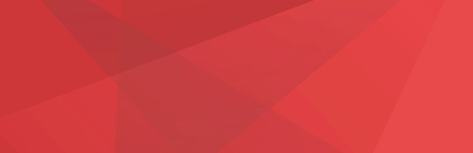 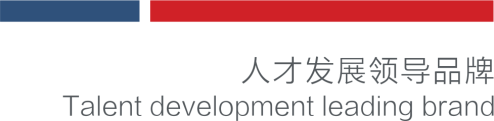 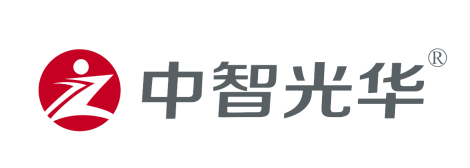 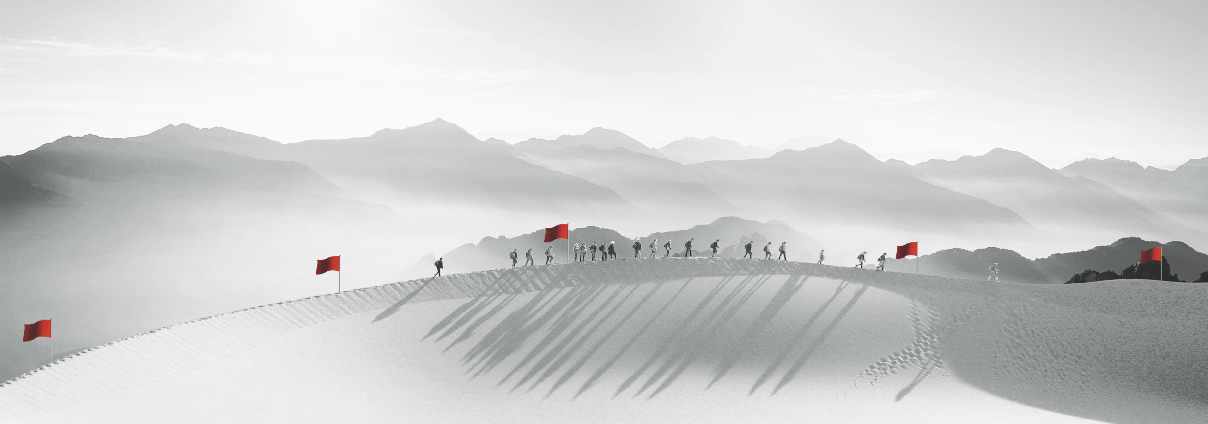 投标—-企业营销核心手段！中标—-企业经营管理终极目标！随着党中央强力反腐和依法治国的推进，我国物资采购、工程建设、工业品营销、项目管理等已全面进入招投标时代。招投标已成为中国基本的商业规则和市场营销的核心模式，是与你密切相关的经济运行的“新常态”。你公司存在对招投标规则认识不深、适应不够的问题吗？你公司存在业务拓展不力、中标率不高的问题吗？你有过意外丢标损失惨重的教训吗？你有在招投标“新常态”下快速提升市场竞争力的强烈愿望吗？中国十大创新品牌课程体系--《招投标赢利模式》以全新的观念、系统的思维、真实的案例和实训的方式为你开启一条全新的赢销通道--，促你成为具有持续竞争力的商界大赢家。 课程研发主讲人	陈伟老师，《招投标赢利模式》课程体系著作权人。中国企业联合会培训委员会执行委员、中国“最佳招投标讲师”、中国首位招投标专业“十佳培训师”、中国企业管理能力建设工程“特聘专家”、工信部《中国招标》周刊社“特聘专家讲师”。陈伟老师有十多年上市公司大客户营销、招投标管理经验，亲手主持操盘中标多个国家部委和中央企业成功案例。开场投标情景还原导入1、齐诵开训词2、还原投标真实场景：组建投标团队，形象展示，投标角色认知每一轮打分规则 招投标规则进展与理念更新案例切入：1.8亿元项目的起死回生云平台背景下政府招投标新举措云平台建起来：无平台不交易电子化联起来：互联互通的共享时代大数据用起来：监管更加多样有效招投标三大认知标书是本分数是命内功是金把握招投标五大特征招投标形式强制化招投标流程规范化招投标责任法律化三、招投标方法论基础基于传统文化经典的认识论和方法论思想来源：知已知彼，百战百胜。凡事预则立，不预则废。四、五步投标要点五、现场投标工具分享《招投标规则的十大应用要点》第二章  寻标：准确获取招标信息的方法  信息来源渠道及价值分析：电话拜访主动上门网络查找会议推介现场摹拟演练：就以上渠道进行排序，并说明原因二、优质招标信息判断标准：是否与公司的主营业务和产品相符合？是否处于项目营销的黄金期？是否能接触到两条线上的关键人？是否比对手提前介入？第三章  跟标：大客户关系突破的智谋一、图形展示：客户内部关系分析图 1、从点到面：基于招投标的全新客户关系认知    项目采购招标的流转路线 2、三横二竖一个圈的把握方法客户关系突破“三交”法则三、客户关系不到位的补救措施四、现场投标工具分享《客户关系快速突破三交具体方法》《客户“铁关系”十大检验标准》第四章  控标：把控投标大局的秘密一、找准通路二、把控文件：招标文件案例解析，   招标公告   投标人须知  技术（产品）功能与需求三、掌握标准：真实评分标准解析四、分析权重五、吃透基准价：真实基准价解析   1、以最低价为基准价的演变方法以中间价为基准价的演变方法第五章  投标：开标注意事项与标书编制案例导入：12亿的集中采购是如何丢掉的工具：开标防废标注意事项投标文件的五大定位投标文件编制如何突出亮点报价考虑多种因素六、现场投标工具：某某集团公司投标报价因素分析表第六章  投标模拟演练与行动计划一. 情景演练：根据给定的招标文件，由各投标团队现场投标，现场评标打分。二．每个学员用两句话概括本次培训的收获，由小组汇总三.每个学员现场制订课后行动计划，包括：1、结合实战培训内容现场拟定投标管理工作改进计划 ； 2、列出两个月内要做到的五项改进措施； 3、列出一个月内的首要突破点。 三．评选本次培训最优学员四．评选本次实战训练中标小组。五．颁奖。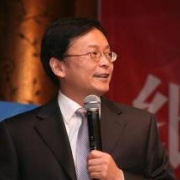 陈伟（达流）老师是具有独创管理思想和课程体系的资深咨询师、培训师和著名文化学者。在招投标、市场营销、国学智慧、企业文化领域理论精湛、经验丰富。他将招投标从一般性的政策法规和营销技巧提升到管理学的层面，开创出“招投标管理学”学科，被业界誉为“投标实战大师”。 他出版了《墨子智慧心解》等多部国学著作，是我国墨家思想企业应用传播的代表性人物。陈伟老师应邀担任多个央企和著名企业的常年咨询培训顾问，广受赞誉！服务客户北京大学国学总裁班、北京大学和谐之道国学讲堂、清华大学职业经理人训练中心，中纪委、国务院三峡建委、铁道部（现中国铁路总公司）、南水北调中线管理局、国家质检总局、国家档案局、中国标准委、国家认监委、中国标准化院、新疆自治区发改委培训中心、新疆武警边防部队、新疆克拉玛依中小企业服务中心、上海工业品营销研究院总裁班、中石油新疆油田、中石油长庆油田、中石化中原油田、中海油能源建设公司、中海油秦皇岛钻井平台、中海油工程股份公司、中核集团江苏公司、中广核集团公司、中国一汽集团、一汽富维集团、中国航天科工集团二院、中国广视索福瑞媒介研究公司、中国联通集团总部、中国联通上海、北京、山西、湖南、青海、陕西、吉林、辽宁公司，中国移动集团总部、中国移动北京公司、上海公司、湖北公司、四川公司、河南公司、广东公司、陕西公司、江苏公司、重庆公司，中国移动卓望公司、中国电信上海公司、山东电信公司、上海电信南区局、国家电网南瑞集团、中电普华公司、中国人保健康股份公司、中国三峡集团、中国外运长航集团下属50多家企业《无敌中标-决胜招投标营销的“势道法术”》报名表填好下表后邮箱至2969817824@qq.com                联系方式：13719291959 梁彩云单位名称企业类型： □外资 □台资 □港资 □民营 □其它企业类型： □外资 □台资 □港资 □民营 □其它联 系 人公司地址联系电话E-mail参会人数          人          人参会费用￥_______元请将款项汇至指定帐号户  名：广州中智光华教育科技有限公司开户行：中国建设银行广州琶洲支行账  号：4400 1101 4740 5250 0736户  名：广州中智光华教育科技有限公司开户行：中国建设银行广州琶洲支行账  号：4400 1101 4740 5250 0736户  名：广州中智光华教育科技有限公司开户行：中国建设银行广州琶洲支行账  号：4400 1101 4740 5250 0736户  名：广州中智光华教育科技有限公司开户行：中国建设银行广州琶洲支行账  号：4400 1101 4740 5250 0736参会学员参会学员参会学员2017时代光华学习卡价格表2017时代光华学习卡价格表2017时代光华学习卡价格表2017时代光华学习卡价格表2017时代光华学习卡价格表会员系列类型价格(元)数量(张)平均价格（元/张）集团系列皇冠卡￥288，8002888100集团系列至尊卡￥158，8001324120集团系列翡翠卡￥118，800757157公司系列金钻卡￥94，800499190公司系列钻石卡￥70，800331214公司系列白金卡￥59，800249240团队系列金卡￥46，800170275团队系列银卡￥32，800100328说 明:成功购买时代光华学习卡的企业，即成为时代光华的VIP会员单位；时代光华学习卡会员均可参加广州、深圳、东莞、佛山、杭州五地课程；企业参加课程学习所产生的食宿、交通、差旅等费用自理；时代光华学习卡会员可免费参加时代光华沙龙活动；产品手册内公开课程项目均可匹配企业以内训学习形式另行采购；会员单位购买时代光华E-learning网络学习产品可享受优惠；学习卡使用所有解释权归中智光华教育集团所有。说 明:成功购买时代光华学习卡的企业，即成为时代光华的VIP会员单位；时代光华学习卡会员均可参加广州、深圳、东莞、佛山、杭州五地课程；企业参加课程学习所产生的食宿、交通、差旅等费用自理；时代光华学习卡会员可免费参加时代光华沙龙活动；产品手册内公开课程项目均可匹配企业以内训学习形式另行采购；会员单位购买时代光华E-learning网络学习产品可享受优惠；学习卡使用所有解释权归中智光华教育集团所有。说 明:成功购买时代光华学习卡的企业，即成为时代光华的VIP会员单位；时代光华学习卡会员均可参加广州、深圳、东莞、佛山、杭州五地课程；企业参加课程学习所产生的食宿、交通、差旅等费用自理；时代光华学习卡会员可免费参加时代光华沙龙活动；产品手册内公开课程项目均可匹配企业以内训学习形式另行采购；会员单位购买时代光华E-learning网络学习产品可享受优惠；学习卡使用所有解释权归中智光华教育集团所有。说 明:成功购买时代光华学习卡的企业，即成为时代光华的VIP会员单位；时代光华学习卡会员均可参加广州、深圳、东莞、佛山、杭州五地课程；企业参加课程学习所产生的食宿、交通、差旅等费用自理；时代光华学习卡会员可免费参加时代光华沙龙活动；产品手册内公开课程项目均可匹配企业以内训学习形式另行采购；会员单位购买时代光华E-learning网络学习产品可享受优惠；学习卡使用所有解释权归中智光华教育集团所有。说 明:成功购买时代光华学习卡的企业，即成为时代光华的VIP会员单位；时代光华学习卡会员均可参加广州、深圳、东莞、佛山、杭州五地课程；企业参加课程学习所产生的食宿、交通、差旅等费用自理；时代光华学习卡会员可免费参加时代光华沙龙活动；产品手册内公开课程项目均可匹配企业以内训学习形式另行采购；会员单位购买时代光华E-learning网络学习产品可享受优惠；学习卡使用所有解释权归中智光华教育集团所有。